Saturday, September 28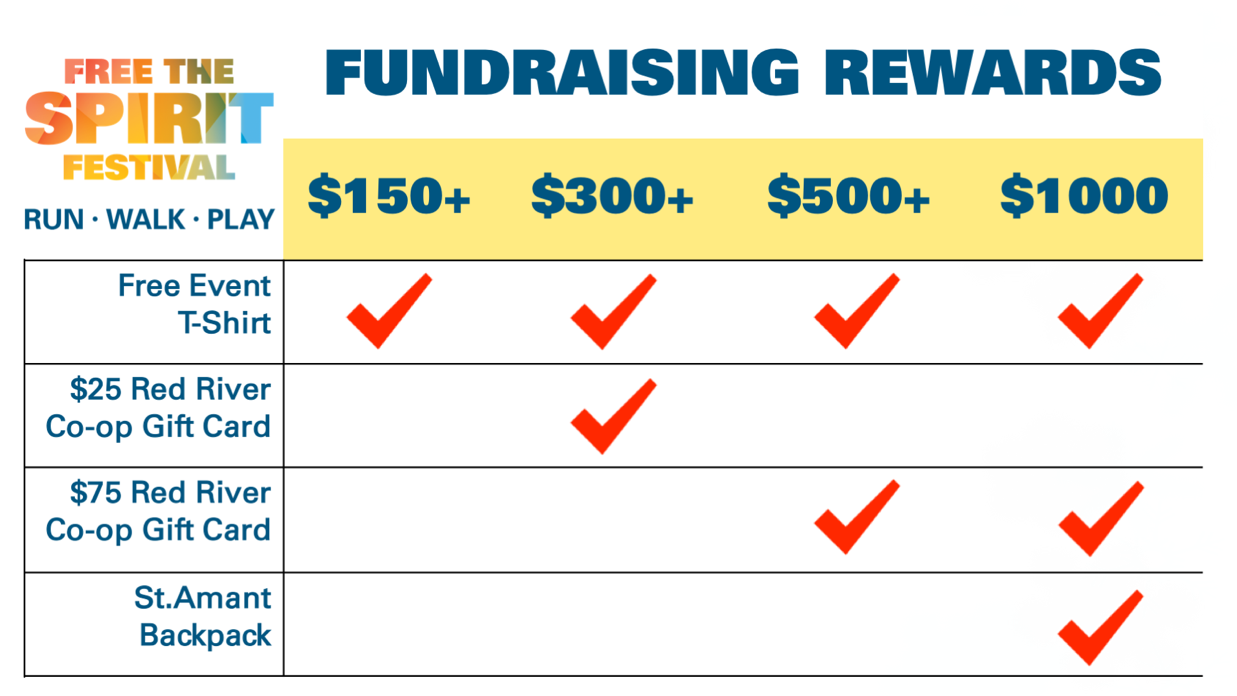 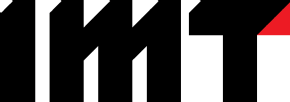 CALLING ALL VENDORS FOR: THE 5th ANNUAL FREE THE SPIRIT FESTIVAL MARKETfreethespiritfestival.caThe Free the Spirit Festival is more than a festival! It’s an opportunity to support and celebrate the diversity within our community at this inclusive outdoor event in support of St. Amant Foundation. Everyone is invited to attend for FREE! The Festival, attended by over 750 people, starts with a 2k walk for all to enjoy, as well as an optional 5k run! We will have many other activities going on, such as food, inflatables, games, live music, and petting zoo – activities for everyone to enjoy! This is our fifth year of having a market at the Festival, and we are looking for approximately 25 vendors to take part.  Date:		Saturday, September 28   10am-2pm (set up by 9:30am) Location: 	St.Amant Parking Lot – 440 River Road Entry Fee: 	$30 per 6 ft tableSales: 	The Market is a sale of unique and mostly handmade items. All vendors considered for the event will be subject to a jury process. If you are selected, you will be sent an agreement that must be signed and returned to St.Amant. Promotion: 	The event will be promoted through St. Amant social media accounts and we would expect vendors to help us extend our reach through their own social media pages. Social media presence will be considered an asset in the selection of our vendors.  Space: 	Each vendor will have 1 table (6 ft x 2.5 ft), with two chairs, and will be invited to bring their own 10ft x 10ft tent (although not required). All vendors must maintain and staff their booths for the full hours of the sale. Please note that there will not be access to electricity and the wifi is not reliable in the Festival area. All vendors must have their cars unloaded and out of the parking lot by 9:30 am.  Deadline for submission is August 19, 2019, successful applicants will be contacted the following week. Please note: If you attended as a vendor in previous years, we cannot guarantee you a spot for this year's market.For more information:  Verena Fast | verena@imt.ca | 204-989-4766 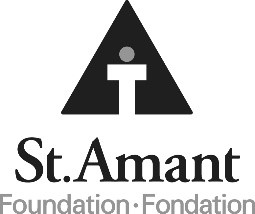 Also, if you are interested in donating one of your items, we are always looking for prizes to be used as incentives to encourage fundraising. 	 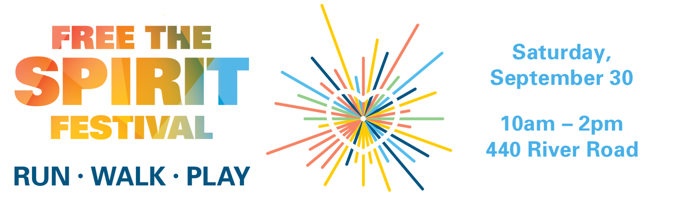 2019 Application FormFree the Spirit Festival MarketName: 														Business name: 													Address: 														City: 					 Province: 			 Postal Code: 				Telephone: 								 Email: 								Website address: 													Please indicate if you have a business page on the following social media outlets:  Facebook         Twitter          Instagram        Provide a description of the items that you sell: Price range of the items you sell: Will you be bringing a tent (max. 10ft x 10ft): Yes      No  How did you hear about the Free the Spirit Festival Market? Where have you previously shown or sold your work? Please send 3-5 photos of your wares to verena@imt.ca. If you are a successful applicant, you will be sent a contract and information relating to set up and tear down, and the exact location of your vendor table. Please note that past vendors are not guaranteed a space and that your space is not confirmed until you have signed a vendor contract. Signature: 												 

Date: 														Submission deadline: August 19, 2019Form can be emailed to Verena Fast at verena@imt.ca 